NOTES TO USERSPLEASE PUT THIS ON YOUR COMPANY LETTERHEADUSE ONE FORM FOR EACH PRODUCT AND/OR CERTIFICATION
DECLARATION OF BIO-BASED AND BIODEGRADABLE PRODUCT CERTIFICATIONS 
Name of companyTIPA® CorpAddress3 Hanagar St. Hod Hasharon, Israel 4501306Contact person for further informationJulia VolEmail contactvol.julia@tipa-corp.com

Name or brand of biodegradable or biobased product sold into the UK market
LAM 604
Photo of product as marketed (attached as jpeg) See corresponding attached photo titled LAM 604

Type of certification obtained for each product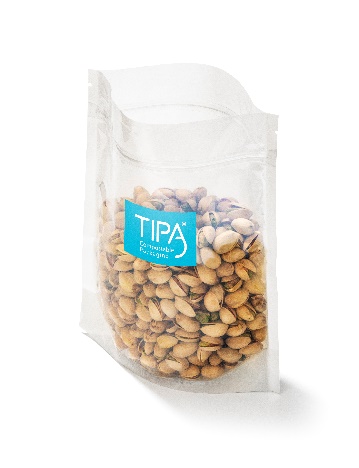 SeedlingOK Compost Industrial
(For example, compostability CEN13432, soil biodegradability CEN17033, non toxicity, food contact, renewable carbon C14, other)

Name of certification body for the certificationDin Certco TUV AustriaCode Number of the certification7P0741TA8011601645